GITTI AND PARTNERS E APOLLO & ASSOCIATI PER L’ACQUISIZIONE DI UN PORTAFOGLIO DI SEI IMMOBILI LOGISTICI UBICATI NEL NORD ITALIA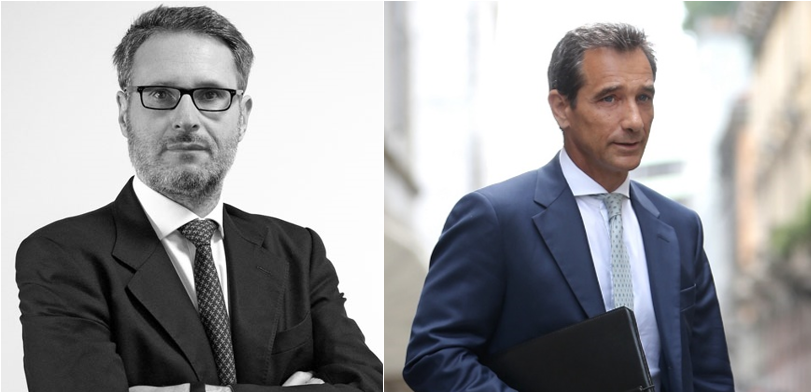 Milano, 25 luglio 2022 - Gitti and Partners ha assistito AXA IM Alts, che ha agito per conto di alcuni dei propri clienti, nell’acquisizione di un portafoglio composto da sei immobili a destinazione logistica last-mile.Gli immobili sono strategicamente posizionati a ridosso delle aree urbane di alcune fra le maggiori città del nord Italia e sono interamente locati sulla base di contratti di lunga durata. L’operazione, avviata nel corso del 2021 con l’acquisizione di una prima parte del portafoglio, si è recentemente conclusa con la finalizzazione dell’acquisto della restante parte al termine dei relativi lavori di sviluppo. Gitti and Partners ha assistito AXA IM Alts con un team composto dagli avvocati Stefano Roncoroni (partner - in foto a sinistra), Chiara Perego (partner), Andrea Imberti (senior associate), Sara Schiuma (associate), Virna Ferretto (associate) e Antonino Di Salvo (associate) per gli aspetti contrattuali, societari e immobiliari, da Laura Sommaruga (partner) e Federico Ianeselli (senior associate) per gli aspetti di diritto amministrativo, edilizia e urbanistica, da Eugenio Maria Mastropaolo (counsel) e Valeria Pistoni (senior associate) per gli aspetti regolamentari, e dal dott. Gianluigi Strambi (partner) per gli aspetti fiscali. Le società venditrici sono state assistite dallo studio Apollo & Associati con un team composto dagli avvocati Davide Apollo (partner – in foto a destra) e Beatrice Leonte (senior associate) per gli aspetti contrattuali, societari e immobiliari, da Alessandra Zuttioni (partner) e Sergio Monaco (associate) per gli aspetti di diritto amministrativo, edilizia e urbanistica.Gli aspetti notarili dell’operazione sono stati curati dallo Studio Notarile Giacosa e Mazzoletti..